Have you heard?Shubenacadie Sam predicts another 6 weeks of winter!February is new registration month.  If you or someone you know has a child starting school in September, please refer to them to the HRCE website.  Registration forms can be completed electronically and forwarded to the school (www.hrce.ca).Nut and Scent Sensitive ReminderAs you are aware, we have a number of students at William King who are allergic to specific foods, especially nuts.  William King continues to be a Nut Aware School, similar to many other schools in HRCE.  Please send recess/lunch snacks that contain only nut free products.  In addition, strongly scented products can cause some students and adults to experience breathing problems, dizziness and/or headaches.  Please note that our school is Scent Aware as well.  We ask for your cooperation in not wearing strongly scented products when visiting the school.  We thank you in advance for your support!February RegistrationRegistration for the 2022-2023 school year will be taking place during the month of February.  If you have a child or know someone in the neighbourhood who has a child that will be five years old on or before December 31, 2022, they are eligible for school in September 2022.  Early registration is important, as it will be a factor in staffing the school year.  To facilitate a smooth registration process, parents may visitHRCE’s website and download the registration form and complete at home.  Please note that we cannot accept any registrations without the following:A child must have reached his/her fifth birthday on or before December 31, 2022.Parents/guardians must present the child's proof of age (birth certificate, passport, Immigration papers or adoption papers), proof of residency (such as a current utility bill, lease agreement, etc.), health card number and expiry date at the time of registration.You can Fax or E-mail registration forms and required documentation to kritcey@hrce.ca.  Fax:  902-479-4208Please note:  Registration for pre-primary 2022-2023 can take place at any time.  Please refer to recent notice sent home.  If you have a child or know someone in the neighbourhood who has a child that will be four years old on or before December 31, 2022, they are eligible for pre-primary in September 2022.  *Current pre-primary students attending William King do not need to register again for grade primary.  Please share this information with your friends and neighbours with children who will be 4 or 5 years old by December 31. To limit non-essential visitors to schools, families are required to register online.
Need help with online registration? Our Parent Navigators are ready to support you! Missy Searl: lsearl@hrce.ca or 902-464-2000 x4362Zachary Garcia: zachary.garcia@hrce.ca or 902-464-2000 x4361What’s Pre-Primary all about? Check out our Welcome to Pre-Primary site.What does Grade Primary look like? 
Visit our Welcome to Primary site.Classroom Parties/CelebrationsWith Valentine’s Day upon us, we wanted to remind parents/guardians that Valentine’s need to be sent in on Thursday, February 10 in order to allow time for them to sit before distribution by end of the week.  Parents/guardians are welcome to send in a snack/treat for their child only as we are not permitted to share or distribute food.  Thank you for your cooperation.Professional Development Day – February 18There is no school for students on February 18 due to a PD day.Heritage Day – February 21stThere will be no school for students on Monday, February 15 (To mark the 10th anniversary of the Landscape of Grand-Pré becoming a UNESCO World Heritage site).Changes to Contact InformationIf you have made changes to your home phone, cell phone or work numbers, kindly send along any updates to ensure we have current information on file to contact you in the event of illness, early dismissal, etc.    We thank you in advance.Emergency Management DrillsPlease refer to letter being sent home today regarding Lockdown and Hold and Secure drills taking place next week.School Counsellor Week February 7-11, 2022!February 7-11, 2022 is School Counsellor week! School Counsellors hold a Master’s Degree in Education (Counselling) or equivalent (e.g.: Master’s Counselling Psychology) and are uniquely trained to provide Counselling in Schools, as well as in clinical settings.  School Counsellors address several issues including: anxiety, grief, divorce, social justice (anti-racism), depression, LGBTQ+, social and emotional learning, and self-regulation to name a few. Counsellors are professionally trained and many hold additional professional certifications and competencies, which allow them to provide high quality support to those in need.Winter Olympics at William KingThere are many teachable themes surrounding the Olympics including pride in our country, diversity, dedication to a goal, and sportsmanship, not to mention the opportunities for students to broaden their understanding of the world outside of their daily experiences.During the last Olympics, William King had a full day celebration of the Olympics including an Opening Ceremony, and a day of “events” where students moved around the school and participated in fun competitions etc. Sadly, we cannot do a day where the students move from station to station because of restrictions, but we still want to mark the occasion and have some special things for the students to do.  Be sure to ask your child what they are learning about!  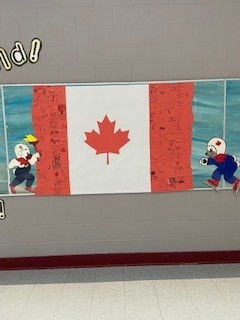 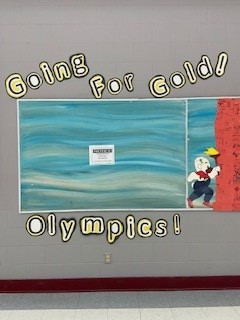 Hot Lunch Resumes Next WeekWe are excited to welcome back hot lunch next week.  Orders have now closed.  Only cheques and/or online ordering are being accepted moving forward.  For your info – here is the schedule:  Monday: Lunch Lady; Tuesday:  Subway; Wednesday:  Burrito Jacks; Thursday:  Pasta/grilled cheese and Friday:  PizzaFor more information regarding Limiting the Spread of Covid-19 in Schools, please refer to Fact Sheet attachednovascotia.ca/coronavirus